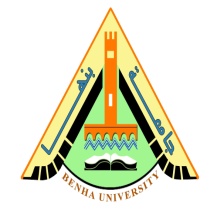 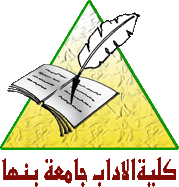 Banha University                                                                                                              English Language Dept.Faculty of Arts                                                                                                         1st Year Philosophy Students Academic Year: 2017                                                                                                                       Time: 3 hoursDate: 24/1/2017أمتحان اللائحة القديمةI- Choose the correct answer:                                                              [10 Marks]Something ….. to be bothering Anne. Can you find out what’s troubling her? [seem – seems]The number of participants who have signed up for this year’s marathon ….. relatively.                                                                                            [is – are]Bitterness between the two major factions in the country …… tremendously in this past decade.             [has been building up – have been building up]Vicki’s sense of responsibility and commitment always ….. her team members to do their best.                                                   [inspire – inspires]The time we spent interviewing people for the newspaper article ….. worth it.                                                                                                 [was – were]Our visitor …..if she sees the funny posters at the station.                    [laughs – will laugh]At dawn you will hear the singing of birds if you …. Carefully.           [listened – listen] If the mechanic ….. on my car all day yesterday, I it would have been ready by now.                                                                      [had worked – worked]We …… how to make batik prints with the material we were given.      [were shown – are shown]   Tasha …… by close friends and relatives at the airport.                            [was welcome – was welcame]II- Rewrite the following sentences using correct verbs:                                           [5 Marks]Henry, stopped watching TV all day.My sister reading poetry whenever she feels sad.Tolerance play an important role in making a happy community.Most of our furniture will be selling at the garage sale in on Sunday.If Sally bought this rare antique vase, she would have made a wise investment. III- Translate into Arabic:                                                                                             [5 Marks]When the steam engine was invented in the 18th century, it began one of the greatest revolutions that have ever happened in our world. The invention of the petrol engine at the end of the 19th century led to another enormous change in our lives. And the computer is almost certainly going to be no less important invention than these engines were. With my best wishes,Omnia Ramadan  Banha University                                                                                                              English Language Dept.Faculty of Arts                                                                                                         1st Year Philosophy Students Academic Year: 2017                                                                                                                       Time: 3 hoursDate:24/1/2017أمتحان اللائحة القديمةModel AnswerI- Choose the correct answer:                                              [10 Marks]       seems       is       has been building up       inspires       was       will laugh       listen        had worked        were showenwas welcomeII- Rewrite the following sentences using correct verbs:                    [5 Marks]Henry, stop watching TV all day.My sister reads poetry whenever she feels sad.Tolerance plays an important role in making a happy community.Most of our furniture will be sold at the garage sale in on Sunday.If Sally had bought this rare antique vase, she would have made a wise investment. III- Translate into Arabic:                                         [5 Marks]عندما تم إختراع المحرك البخارى فى القرن الثامن عشر, بدأت واحدة من أعظم الثورات التي حدثت فى عالمنا. إختراع محرك البترول فى نهاية القرن التاسع عشر أدى إلى تغيير آخر كبير فى عالمنا. و الكمبيوتر بالتأكيد لن يكون إختراع أقل أهمية من هذه المحركات.